Publicado en Sant Just Desvern el 09/05/2023 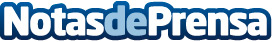 General Motors ha nombrado a Schaeffler como uno de los "Proveedores del Año 2022" General Motors ha distinguido a Schaeffler como uno de los "Proveedores del Año 2022". GM homenajeó recientemente a los galardonados en su 31º evento anual de "Proveedores del Año" en San Antonio, Texas. El premio de "Proveedor del Año" de GM honra a los proveedores globales que se distinguen superando los requisitos de la compañíaDatos de contacto:Núria Galimany+34934803677Nota de prensa publicada en: https://www.notasdeprensa.es/general-motors-ha-nombrado-a-schaeffler-como Categorias: Internacional Nacional Premios Industria Automotriz http://www.notasdeprensa.es